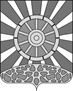 АДМИНИСТРАЦИЯ УНИНСКОГО МУНИЦИПАЛЬНОГО ОКРУГАКИРОВСКОЙ ОБЛАСТИПОСТАНОВЛЕНИЕ16.02.2023					                   	                                        №  110пгт УниО признании  утратившими силу постановлений администраций поселений Унинского района «Об организации выдачи средств индивидуальной защиты»В целях приведения нормативной базы округа в соответствие с действующим законодательством, администрация Унинского муниципального округа ПОСТАНОВЛЯЕТ:Признать утратившими силу постановления администраций поселений Унинского района Кировской области:Астраханского сельского поселения от 18.12.2014 № 54 
«Об организации выдачи средств индивидуальной защиты».Елганского сельского поселения от  18.12.2014 № 83 
«Об организации выдачи средств индивидуальной защиты».Канахинского сельского поселения от 25.12.2014 № 67 
«Об организации выдачи средств индивидуальной защиты».Комаровского сельского поселения от 26.12.2014 № 68 
«Об организации выдачи средств индивидуальной защиты».Малополомского сельского поселения от 16.12.2014 № 66 
«Об организации выдачи средств индивидуальной защиты».Сардыкского сельского поселения от 18.12.2014 № 35 
«Об организации выдачи средств индивидуальной защиты».Сосновского сельского поселения от 12.12.2014 № 38 
«Об организации выдачи средств индивидуальной защиты».Унинского городского поселения от 22.12.2014 № 126 
«Об организации выдачи средств индивидуальной защиты».2.Настоящее постановление подлежит опубликованию в Информационном бюллетене органов местного самоуправления  Унинского муниципального округа  и размещению на официальном сайте Унинского муниципального округа.Глава Унинскогомуниципального округа	       Т.Ф. Боровикова